Athens County Regional Planning Commission                                                                                                        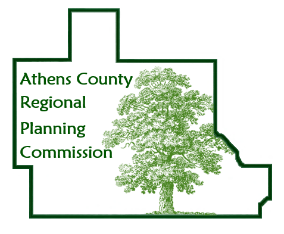 AGENDAfor meeting atACEMS Station #51, 21 Kenny Drive, Athens, OH 45701Thursday, January 12, 2023 8:00 AMCall to Order & Determination of QuorumApproval of Minutes Guests Present Swearing in of those wishing to speakPublic CommentsAnnouncements & UpdatesNew BusinessOld BusinessVariance Request: Private Cemetery Continuing DiscussionsCity/County Sewer Expansion ProjectAthens County Land Bank COVID-19 Health EmergencyBroadband Expansion and AccessAge Friendly Athens CountySR 682 CorridorAppalachian Community GrantsPlanner’s ReportCity, Village, Township and Organizational ReportsGood of the Order Adjournment                            Next meeting date: February 9, 2023